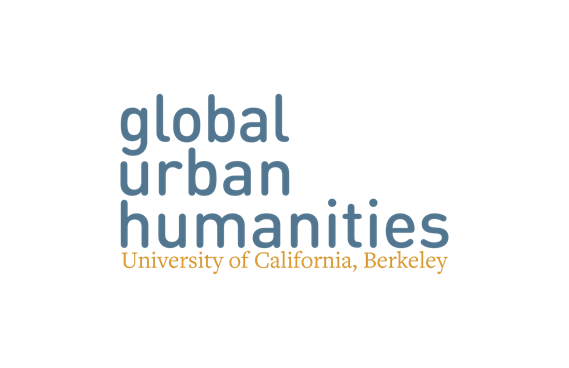 APPLICATION FORMGraduate Certificate in Global Urban HumanitiesDue February 8, 2019OVERVIEW The Graduate Certificate in Global Urban Humanities Application provides an academic structure for the study of contemporary and historical cities using methods from the environmental design disciplines, the arts and humanities, and the interpretive social sciences. Global Urban Humanities is an emerging interdisciplinary field in which hybrid methods of investigation, which may include artistic and interpretive as well as analytical approaches, are applied to the study of urban form and experience.The Certificate offers graduate students in the Division of Arts and Humanities, the College of Environmental Design (CED), and other divisions, schools and colleges the opportunity to supplement their major areas of study with courses that explore cities and urban life through a variety of disciplinary approaches.The Certificate can be completed over several years. However, the required Research Studio requires a significant time commitment and an application for admission, so please plan ahead.APPLICANT QUALIFICATIONS1. Currently enrolled as a graduate student in a Berkeley graduate program 2. In good academic standing (e.g., GPA of 3.0 or better)APPLICANT INFORMATIONName (Last, First, M.I.):					Student ID Number:						Email: Home college, division, or school (CED, Arts & Humanities, etc.):    Home department:Graduate degree sought:Current year in graduate program, expected month/date of advancement to candidacy (PhD students only), and expected date of graduation:  Dissertation committee members and departments (PhD students only):Semesters you expect to NOT be in residence in Berkeley (term/year):I am a PhD student possibly interested in a GUH-Townsend Fellowship for Spring 2020: Y/NSTATEMENT OF INTENT Please summarize your reasons for pursuing the GUH Graduate Certificate (or attach your statement to the back of this application): Signature:ANTICIPATED (or completed) GUH COURSEWORK: You must complete the GUH Core Course, the GUH Research Studio, and one Elective. All electives must be approved by petition prior to taking the course. Participants are required to pick an elective course outside of their home division, if possible. Listing your preferred courses does not guarantee enrollment in these courses. If you would like to count a course taken prior to filling out this form, please contact Susan Moffat, susanmoffat@berkeley.edu.*only one elective course is required, but to help your planning please give two options and list the semester the course is offeredGraduate advisor approval: I certify that the applicant is a student in good standing our department with a GPA of at least 3.0 and no more than 2 incompletes on their graduate record.Signature: Name:Date:Please submit this form and a transcript via email to the GUH Program Coordinator Sarah Hwang at sarahhwang@berkeley.edu. IMPORTANT: please send with the subject line Graduate Certificate Application. Please rename this file with your name as follows: Last Name_First Name_GCApplication.The Global Urban Humanities Initiative is based on the premise that diverse perspectives are essential to excellence in scholarly discourse. We would appreciate it if you would consider answering the questions below.This information is collected by Global Urban Humanities Initiative staff in order to track our performance in fostering an inclusive and diverse academic community. The Global Urban Humanities Initiative does not discriminate on the basis of race, ethnicity, gender identity and expression, or sexual orientation. Voluntary Self-Identification of Race, Ethnicity and Gender/Sexual Identity and Orientation StatusPlease select one or more of the following ethnic or racial categories that best describe you, if applicable.___ American Indian or Alaska Native___ Asian ___ Black or African American___ Hispanic or Latinx___ Native Hawaiian or Other Pacific Islander___ White/European___ Middle Eastern, North African___ Prefer to self-describe _____________________________ Prefer not to sayPlease select one or more of the following gender categories that best describe you, if applicable.__ Female__ Male__ Non-binary/third gender__ Prefer to self-describe ______________________________ Prefer not to sayPlease provide your preferred pronouns (ex: she/her; he/him; they/them; etc.)____________________________________________________________________________Do you consider yourself as a member of the LGBTQ (Lesbian, Gay, Bisexual, Transgender and/or Queer) community?__ Yes__ No__ No, but I identify as an Ally__ Prefer not to sayDo you identify as transgender?__ Yes__ No__ Prefer not to sayWhat is your sexual orientation?__ Straight/Heterosexual__ Gay or Lesbian__ Bisexual__ Prefer to self-describe ____________________________ Prefer not to sayCourse NumberCourse Name (include faculty)Semester/Year PlannedIn/Out of Home UnitCore Course:Rhetoric 240G/CY PLAN 291 (course numbers subject to change)The City, Arts and Public Space (Faculty TBA)Academic Year 2019-2020n/aResearch Studio:ARCH/HISTARTBerlin: The Guilt Environment (Lauren Kroiz and Andrew Shanken)Spring 2020n/aElective Course* example  #1:Elective Course* example #2: